Publicado en Madrid el 25/06/2020 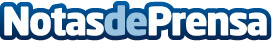 Angelini Pharma España gamifica su formación interna con ADA, juego online personalizadoEl laboratorio farmacéutico da así un paso más en el uso del game-based learning como herramienta formativa innovadora para un aprendizaje significativo en tiempo récordDatos de contacto:Laura Torres+34913519089Nota de prensa publicada en: https://www.notasdeprensa.es/angelini-pharma-espana-gamifica-su-formacion Categorias: Nacional Telecomunicaciones Juegos E-Commerce Recursos humanos Otras ciencias http://www.notasdeprensa.es